THE ANGLICAN PARISH of  St Peter’s Ocean Grove 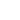 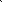 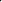 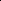 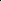 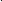 & All Saints’ Barwon HeadsOUR MISSION STATEMENT -    ‘TO KNOW CHRIST, AND MAKE CHRIST KNOWN’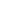 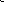 JUNE 12th     2022             TRINITY READINGS for this Sunday  Proverbs 8:1-4, 22-31     Ps 8       Romans 5:1-5      John 16:12-15      VICAR’S VOICE. At his address to the clergy conference this week Archbishop Philip Freier reflected on the importance of understanding ourselves as part of something bigger. For those of us gathered, it was an affirmation of the value of sharing the time with our colleagues in ministry. But our Archbishop also reminded us of the dangers of being so caught up in the life of the local church that we forget to look up and look out. For us as Anglicans, we share together in the life of the Diocese, and are part of a world-wide communion. We are called to pray for our brothers and sisters nearby and further afield, and challenged to find ways of working together to further God’s mission of grace and reconciliation. This isn’t always easy, and we don’t always have a strong sense of shared goals and priorities. But we are called to work together, to embrace the diversity of approaches that are part of our Church, and to try to look beyond that diversity to the unity we have in shared belief in the Triune God, in whom we have the greatest possible example of perfect unity.  Blessings Jill.VICAR: THE VEN. Jill McCoy; 52 562 446; 0425 805 827;  jillm@ogbha.org.au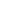 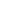 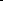 HON. ASSOCIATE PRIEST: REV Jill Poole; 0437 450 329; jillrpoole@gmail.com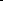 PARISH OFFICE; St Peter’s, Draper St. Ocean Grove 5256 2446; or PO Box 683 Ocean Grove  OR        parish.office@ogbha.org.au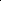 PARISH TREASURER:  parish.accounts@ogbha.org.au PARISH WEBSITE:        www.ogbha.org.au .......   ZOOM       488 270 257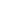 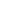 “God only wills for us what we would will for ourselves- if we knew as much as He knows.”We worship on the land of the Bengalat clan of the Wathaurong people, and we acknowledge and pay our respect to their Elders past and presentREADINGS FOR SUNDAY JUNE 19     1 Kings 19:1-15a      Pss 42,43       Galatians 3:10-14, 23-29      Luke 8:26NOTICESAny items for Bridge, please email, or phone or message Isobel Dean [parish directory], before 10pm Wednesday.   For any changes, etc.  please let me know ASAP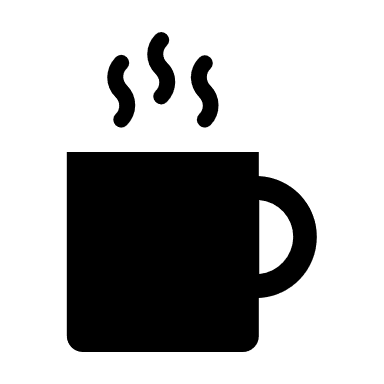 Thursday June 16   10.30   at BT’s    Men’s Coffee and chat.Please put your name on the list in the foyer, but if you forget, come anyway.  John N.                          All Saints' is now open every day from 9-5 for private prayer and meditation, use of the library, or just to sit and rest. The defibrillator is now available again.FILM AFTERNOONS AT ALL SAINTS'.The Thursday afternoon home group meetings at All Saints' have been revived, but in a different format. On the second Thursday of each month from 2pm we will be enjoying a Christian film, with cuppa. All welcome - please bring a friend. Queries to Cathy 52542297.Parish Council meeting - Tuesday 14th June	5.00 – 7:00 pm	at St Peter’s............................................................................................COMMUNICATION---not always in words“Touch is one of the most profound forms of communication. Each time you touch someone, do it with love. Laughter and touch are the two forms of human communication that say more than language. Offer touch that asks for nothing in return. Learn to massage the hands or feet of someone you care for. If someone you know is aged or ill, or seldom touched, offer this gentle powerful massage, or simply wash their feet or hands, or brush their hair. Things you would never do for money, are amazingly easy to do for love.”Taken from the little book by Stephanie Dowrick, called ‘Daily acts of Love’Dawn and John Northfield offer – on Tuesday mornings- 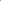 anytime from 9.30 - 12 – the opportunity to have some quiet prayer time with you personally in the foyer of St Peter’sHave you ever wondered why we say ‘tick-tock’ and not tock-tick’?- or ding-dong, not dong-ding, King-Kong not Kong -King? Turns out it is one of the unwritten rules of English that native speakers naturally know. If there are three words, then the order goes I, A, O.-as in big, bad, wolf...  If there are two words, the first is always I -as in tip-top. mish-mash, dilly-dally.The Book of Proverbs has a lot to say about words. Watchfulness with words is one or the seven ‘pillars of wisdom’. Anyone who does not understand the importance of words and the impact they can produce- for good or bad- is not a wise person.“The mouth of the righteous is a fountain of life, but violence overwhelms the mouth of the wicked.” Proverbs 10. 9 - 17Pray for our friends who are not well that they may know the love God has for them and that they will be comforted and strengthened by that knowledge.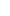 Wendy Hudson, Deb Podbury, Glenys Russell, Betty Boyd, Jim Wilson, Pat Brady, Faye & Ken Bermingham, Alex Slocombe, Dot Sutcliffe, Elizabeth Polley, David Bayne, Dawn White, Janet Paisley, Doris Loewy, Bev Stephenson, Diana Wilson, Marcel, Alison Fane,  Mark Johnstone, and those we know personally not on this list.For those with illnesses which medication will no longer help, and to their loved ones-give courage, strength, and comfort in their faith of the joy of eternal life.To those recently bereaved - give comfort and strength.For our members in residential care-- give peace, comfort & contentment.Hilda Clyne, Shirley Dodgshun, Kaye Middlehurst, Anne Shady, Jean Wadey, Beth Ward, Jenny Wood, Shirley Trimble, Stella Scheiner, Ross Smith, Keith & Kaye Houston and Barry Judd.PRAYER FOCUS FOR JUNE   THE CHILDREN OF THE WORLD...the starving, the homeless, the orphans, the mentally disturbed, those in war-torn countries, the abused, the lonely, the bullied, the poor, your own, those living next door or across the road. Just pray and pray and pray, because they are so desperately in need of someone to CARE.Prayer Chain. If you would like us to pray for you, or if you would like to join the team who pray-- contact the Vicar on 0425 805 827Mission Support Group News Church Missionary Society (CMS) is holding its annual June appeal, which this year they are calling "Lasting Hope Appeal". The aim is to have 24 missionaries from Victoria by 2024. So the appeal wants to raise $350,000.It is planned to send missionaries into new fields in South East Asia, such as the Puoc people of Vietnam where not a single person has heard the gospel before; Cambodia, where 95.9% have not heard the Christian Gospel; or Thailand, where only about 1% are born-again Christians.Please support the appeal if you can, by going to the CMS websiteSo technically, Moses was the first man to download files from the cloud on to a tablet!DAILY READINGS – BEGINNING June 6th   YEAR CDAILY READINGS – BEGINNING June 6th   YEAR CDAILY READINGS – BEGINNING June 6th   YEAR CDAILY READINGS – BEGINNING June 6th   YEAR CMonday 13Pss.101;102. 1-112 Chron. 6. 12-312 Cor.11. 7-15 Tuesday 14Pss. 108;109. 20-30 2. Chron.6.32-7. 62 Cor. 11. 16-29Wednesday 15Ps. 104.1-252 Chron. 7. 7-222 Cor. 11. 30 -12. 56.1-11Thursday 16Ps. 105. 1-222 Chron. 82 Cor. 12. 6 -13Friday 17Ps. 106. 1-242 Chron. 9. 1-122 Cor.12.14 -21 Saturday 18Ps. 107.1-222 Chron.13 -312 Cor. 13WHAT’S ON AND WHEREWHAT’S ON AND WHEREWHAT’S ON AND WHEREMONDAYHearts and Crafts   10 – 1  St. Peter’s Old Church TUESDAYPrayers - group         9.30        andPrayers-personal 9.30 ish -12 with John & Dawn. St. Peter’s Foyer O. GWEDNESDAYstaff meeting after 8.30 Morning Prayer  Parish Office O.GWEDNESDAYOp shop   9.30 - 1                   Jigsaw Library - 10am - 12                     All Saints’ Hall B.HFRIDAYOp Shop   9.30 - 1All Saints’ Hall B.HSATURDAYOp Shop   9.30 – 1                Jigsaw Library - 10 am - 12                All Saints’ Hall B.HEVERY DAYAll Saints’ church is open for private prayer. 9 - 5All Saints’ Church B.HSERVICES SERVICES SERVICES SERVICES SERVICES DAYTIMETIMEPLACESERVICESunday8 am8 amSt. Peter’s O. GHoly CommunionSunday 9.30 am9.30 amSt. Peter’s O. GHoly CommunionSunday 11 am11 amAll Saints’   B.HHoly CommunionTuesday 9.30 am                    St. Peter’s O.G.                             St. Peter’s O.G.                             PrayersWednesday  8.30                         St. Peter’s                                       St. Peter’s                                       Morning Prayer Wednesday10am.                       St. Peter’s O.G                              St. Peter’s O.G                              Holy CommunionSaturday9 am9 amSt. Peter’s O. G Prayer meeting 